                                                                                                                                                                                                                                                                                                                                                                                                                                                                                                                                                                            รายงานการวิเคราะห์ผลการประเมินคุณธรรมและความโปร่งใสในการดำเนินการของหน่วยงานภาครัฐ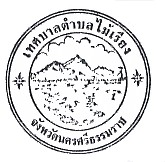 ประจำงบประมาณ พ.ศ.๒๕๖๒เทศบาลตำบลไม้เรียงอำเภอฉวาง จังหวัดนครศรีธรรมราชงานการเจ้าหน้าที่สำนักปลัดเทศบาลโทร. ๐-๗๕๖๗-๑๒๖๓-๔คำนำตามที่สำนักงานคณะกรรมการป้องกันและปราบปรามการทุจริตแห่งชาติ (สำนักงาน ป.ป.ช.) ได้พัฒนาเครื่องมือการประเมินเชิงบวกเพื่อเป็นมาตรการป้องกันการทุจริต และเป็นกลไกในการสร้างความตระหนักให้หน่วยงานภาครัฐมีการดำเนินงานอย่างโปร่งใสและมีคุณธรรม โดยใช้ชื่อว่า “การประเมินคุณธรรมและความโปร่งใสในการดำเนินงานของหน่วยงานภาครัฐ (Integrity and Transparency Assessment : ITA) การประเมิน ITA เริ่มดำเนินการในปีงบประมาณ พ.ศ.2556 เป็นต้นมาจนถึงปัจจุบัน และมีการขยายขอบเขตและพัฒนาให้มีประสิทธิภาพมากยิ่งขึ้นตามลาดับ ทั้งนี้ คณะรัฐมนตรีได้มีมติเมื่อวันที่ 23 มกราคม 2561 เห็นชอบให้หน่วยงานภาครัฐทุกหน่วยงานให้ความร่วมมือและเข้าร่วมการประเมินคุณธรรมและความโปร่งใสในการดาเนินงานของหน่วยงานภาครัฐ ในปีงบประมาณ พ.ศ.2561 – 2564 โดยใช้แนวทางและเครื่องมือการประเมินตามที่สานักงาน ป.ป.ช. กำหนด ทั้งนี้ แผนแม่บทภายใต้ยุทธศาสตร์ชาติ ประเด็นที่ 21 การต่อต้านการทุจริตและประพฤติมิชอบ (พ.ศ.2561-2580) ได้นำผลการประเมิน ITA ไปกำหนดตัวชี้วัดและค่าเป้าหมายของแผนแม่บทฯ โดยในระดับแรก (พ.ศ.2561-2565) กำหนดค่าเป้าหมายให้หน่วยงานภาครัฐที่มีผลการประเมินผ่านเกณฑ์ (85 คะแนนขึ้นไป ไม่น้อยกว่าร้อยละ 80 ดังนั้น เพื่อเป็นการยกระดับผลการประเมินคุณธรรมและความโปร่งใสในการดำเนินงานของหน่วยงานภาครัฐ เทศบาลตำบลไม้เรียง จึงได้ดำเนินการวิเคราะห์ผลการประเมินคุณธรรมและความโปร่งใสของหน่วยงานเพื่อเป็นการยกระดับการดำเนินงานในด้านคุณธรรมและความโปร่งใสของหน่วยงานให้มีผล   การประเมินที่ดียิ่งขึ้นในปีต่อไป สำนักปลัดเทศบาล เทศบาลตำบลไม้เรียงกุมภาพันธ์ 2563สารบัญ         หน้า รายงานการวิเคราะห์ผลการประเมินคุณธรรมและความโปร่งใส ในการดำเนินการของหน่วยงานภาครัฐ ประจำปีงบประมาณ พ.ศ.2563 1. หลักการและเหตุผล 									1 2. กรอบการประเมินคุณธรรมและความโปร่งในการดำเนินงานของหน่วยงานภาครัฐ 		1 3. ผลการประเมินคุณธรรมและความโปร่งใสในการดำเนินงานของหน่วยงานภาครัฐ 		2การวิเคราะห์ผลการประเมินภาพรวมคุณธรรมและความโปร่งใสในการดำเนินงาน ของเทศบาลตำบลไม้เรียง ประจำปีงบประมาณ พ.ศ.2562 ๑. การวิเคราะห์ข้อมูล 									3 2. ข้อบกพร่อง และข้อเสนอแนะในการพัฒนา/ปรับปรุง 					3     2.1 แบบวัดการรับรู้ของผู้มีส่วนได้ส่วนเสียภายใน (IIT)					3     2.2 แบบวัดการรับรู้ของผู้มีส่วนได้ส่วนเสียภายนอก (EIT) 				4     2.3 แบบตรวจการเปิดเผยข้อมูลสาธารณะ (OIT) 					4ภาคผนวกรายงานผลการประเมิน ประจำปีงบประมาณ ๒๕๖๒รายงานการวิเคราะห์ผลการประเมินคุณธรรมและความโปร่งใสในการดำเนินการของหน่วยงานภาครัฐ ประจำปีงบประมาณ พ.ศ. ๒๕๖๒เทศบาลตำบลไม้เรียง*********************๑. หลักการและเหตุผล ตามที่สำนักงานคณะกรรมการป้องกันและปราบปรามการทุจริตแห่งชาติ (สานักงาน ป.ป.ช.) ได้พัฒนาเครื่องมือการประเมินเชิงบวกเพื่อเป็นมาตรการป้องกันการทุจริต และเป็นกลไกในการสร้างความตระหนักให้หน่วยงานภาครัฐมีการดำเนินงานอย่างโปร่งใสและมีคุณธรรม โดยใช้ชื่อว่า “การประเมินคุณธรรมและความโปร่งใสในการดำเนินงานของหน่วยงานภาครัฐ (Integrity and Transparency Assessment : ITA) ปัจจุบันการประเมินคุณธรรมและความโปร่งใสในการดำเนินงานของหน่วยงานภาครัฐ ได้ถูกกำหนดเป็น     กลยุทธ์ที่สำคัญของยุทธศาสตร์ชาติว่าด้วยการป้องกันและปราบปรามการทุจริต ระยะที่ 3 (พ.ศ.2560-2564) ซึ่งถือว่าเป็นการยกระดับให้เป็นการประเมินคุณธรรมและความโปร่งใสในการดำเนินงานของหน่วยงานภาครัฐให้เป็น “มาตรการป้องกันการทุจริตเชิงรุก” ที่หน่วยงานภาครัฐทั่วประเทศจะต้องดำเนินการ โดยมุ่งหวังให้หน่วยงานภาครัฐที่เข้ารับการประเมินได้รับทราบผลการประเมินและแนวทางในการพัฒนาและยกระดับหน่วยงานในด้านคุณธรรมและความโปร่งใสในการดำเนินงานได้อย่างเหมาะสม 2. กรอบการประเมินคุณธรรมและความโปร่งในการดำเนินงานของหน่วยงานภาครัฐ การประเมินคุณธรรมและความโปร่งใสในการดาเนินงานของหน่วยงานของรัฐ (ITA) ประจำปีงบประมาณ พ.ศ.2562  ประกอบด้วย 10 ตัวชี้วัด โดยประกอบด้วยเครื่องมือในการเก็บรวบรวมข้อมูล 3 เครื่องมือ โดยสรุปดังนี้- ๒ -การกำหนดเกณฑ์การประเมินผลและการรายงานผลการประเมิน ITA ในลักษณะค่าคะแนนควบคู่กับระดับผลการประเมินโดยจำแนกออกเป็น 7 ระดับ ดังนี้๓. ผลการประเมินคุณธรรมและความโปร่งใสในการดาเนินงานของหน่วยงานภาครัฐ ผลการประเมินคุณธรรมและความโปร่งใสในการดาเนินงานของเทศบาลตำบลไม้เรียง ประจำปีงบประมาณ พ.ศ. ๒๕๖๒- ๓ -การวิเคราะห์ผลการประเมินภาพรวมคุณธรรมและความโปร่งใสในการดำเนินงานของเทศบาลตำบลไม้เรียงประจำปีงบประมาณ พ.ศ.25621. การวิเคราะห์ข้อมูลจากการประเมินผลคุณธรรมและความโปร่งใสในการดำเนินงานของเทศบาลตำบลไม้เรียง ประจำปีงบประมาณ พ.ศ. ๒๕๖๒ โดยภาพรวมได้คะแนน 78.60 อยู่ในระดับ B ผลการประเมินจำแนกตามตัวชี้วัด พบว่า ตัวชี้วัดที่มีคะแนนเฉลี่ยสูงสุด คือ ตัวชี้วัดที่ 7 ประสิทธิภาพการสื่อสาร มีระดับคะแนน 91.64 รองลงมา คือ ตัวชี้วัดที่ 8 การปรับปรุงการทำงาน มีระดับคะแนน 89.44 ส่วนตัวชี้วัดที่มีคะแนนเฉลี่ยต่ำที่สุด คือ ตัวชี้วัดที่ 9 การเปิดเผยข้อมูล มีระดับคะแนน 53.77๒. ข้อบกพร่อง และข้อเสนอแนะในการพัฒนา/ปรับปรุง2.1 แบบวัดการรับรู้ของผู้มีส่วนได้ส่วนเสียภายใน (Internal Integrity and Transparency Assessment : IIT) เป็นการประเมินตามแบบสำรวจความเห็นของผู้มีส่วนได้ส่วนเสียภายใน บ่งชี้ให้เห็นว่าหน่วยงานมีแนวโน้มการดำเนินงานที่เป็นไปตามหลักการความโปร่งใสและมีมาตรฐานในการปฏิบัติ โดยบุคลากรส่วนใหญ่มีความเชื่อมั่นและแสดงความไว้วางใจต่อการบริหารงานของผู้บริหารที่มุ่งสู่การป้องกันและปราบปรามการทุจริตอย่างมีประสิทธิภาพ เกิดประสิทธิผล โดยสิ่งที่เป็นข้อบกพร่องและมี ผลการประเมินอยู่ในระดับที่ต้องปรับปรุง มีรายละเอียดดังนี้(๑) ตัวชี้วัดที่ 5 การแก้ไขปัญหาการทุจริต เป็นการประเมินการรับรู้ของบุคลากรภายในหน่วยงานต่อการแก้ไขการทุจริตของหน่วยงาน ในประเด็นที่เกี่ยวข้องกับการให้ความสำคัญของผู้บริหารสูงสุดในการต่อต้านการทุจริตอย่างจริงจัง โดยหน่วยงานจะต้องทบทวนนโยบายที่เกี่ยวข้องกับการป้องกันการทุจริตในหน่วยงาน ที่จะต้องทำให้การทุจริตภายในหน่วยงานลดลงหรือไม่มีเลย และจะต้องสร้างความเชื่อมั่นให้บุคลากรภายใน ในการร้องเรียนเมื่อพบเห็นการทุจริตในหน่วยงานข้อเสนอแนะในการพัฒนา หน่วยงานควรให้ความสำคัญกับการกระบวนการเฝ้าระวัง ตรวจสอบการทุจริตภายในหน่วยงาน รวมถึงการนำผลการตรวจสอบของฝ่ายตรวจสอบ จากภายในและภายนอกหน่วยงาน ไปปรับปรุงการทำงาน เพื่อป้องกันการทุจริต(๒) ตัวชี้วัดที่ ๒ การใช้งบประมาณ เป็นการประเมินการรับรู้ของบุคลากรภายในหน่วยงานต่อการดำเนินการต่างๆ ของหน่วยงาน ในประเด็นที่เกี่ยวข้องกับการใช้จ่ายเงินงบประมาณ นับตั้งแต่การจัดทำแผนการใช้จ่ายงบประมาณประจาปี และเผยแพร่อย่างโปร่งใส ไปจนถึงลักษณะการใช้จ่ายงบประมาณของหน่วยงานอย่างคุ้มค่า เป็นไปตามวัตถุประสงค์ และไม่เอื้อประโยชน์แก่ตนเองหรือพวกพ้อง การเบิกจ่ายเงินของบุคลากรภายในในเรื่องต่าง ๆ เช่น ค่าทางานล่วงเวลา ค่าวัสดุอุปกรณ์ หรือค่าเดินทาง ฯลฯ ตลอดจนกระบวนการจัดซื้อจัดจ้างและการตรวจรับพัสดุด้วย รวมไปถึงการเปิดโอกาสให้บุคลากรภายในมีส่วนร่วมในการตรวจสอบการใช้จ่ายงบประมาณของหน่วยงานตนเองได้- ๔ -ข้อเสนอแนะในการพัฒนา หน่วยงานควรให้ความสำคัญกับการติดตามการใช้จ่ายเงินงบประมาณ และการเปิดโอกาสให้บุคลากรภายในหน่วยงานมีส่วนร่วมในการตรวจสอบการใช้จ่ายเงินงบประมาณของหน่วยงาน รวมถึงการประชาสัมพันธ์เพื่อสร้างความโปร่งใสในการตรวจสอบการใช้งบประมาณ2.2 แบบวัดการรับรู้ของผู้มีส่วนได้ส่วนเสียภายนอก (External Integrity and Transparency Assessment : EIT) เป็นการประเมินตามแบบสำรวจความเห็นของผู้มีส่วนได้ส่วนเสียภายนอก บ่งชี้ให้ เห็นว่าประชาชนหรือผู้รับริการมีความเชื่อมั่นในคุณภาพการดาเนินงานของหน่วยงานว่ายึดหลักตามมาตรฐานขั้นตอนและระยะเวลาที่กำหนดไว้ โดยมีการให้ข้อมูลที่ชัดเจนแก่ผู้รับบริการอย่างตรงไปตรงมา ไม่นำผลประโยชน์ของพวกพ้องอยู่เหนือผลประโยชน์สาธารณะ และไม่พบว่ามีการเรียกรับสินบนทั้งที่เป็นเงิน ทรัพย์สิน และผลประโยชน์อื่นๆ ที่อาจคำนวณเป็นเงินได้ โดยสิ่งที่เป็นข้อบกพร่องและมีผลการประเมินอยู่ในระดับที่ต้องปรับปรุง มีรายละเอียดดังนี้(๑) ตัวชี้วัดที่ 6 คุณภาพการดำเนินงาน เป็นการประเมินการรับรู้ของผู้รับบริการ ผู้มาติดต่อ หรือผู้มีส่วนได้ส่วนเสียของหน่วยงานต่อการคุณภาพการดำเนินงาน ในประเด็นที่เกี่ยวข้องกับการปฏิบัติหน้าที่ของเจ้าหน้าที่ โดยยึดหลักตามาตรฐาน ขั้นตอน และระยะเวลาที่กำหนดไว้อย่างเคร่งครัด และจะต้องเป็นไปอย่างเท่าเทียมกันไม่เลือกปฏิบัติ รวมถึงจะต้องให้ข้อมูลเกี่ยวกับการดำเนินการ/ให้บริการของหน่วยงานแก่รับบริการ ผู้มาติดต่อ หรือผู้มีส่วนได้ส่วนเสียอย่างตรงไปตรงมา ไม่ปิดบังหรือบิดเบือนข้อมูลข้อเสนอแนะในการพัฒนา หน่วยงานควรให้ความสำคัญกับผู้มารับบริการ หรือผู้มาติดต่อราชการ จะต้องคำนึงถึงประโยชน์ของประชาชนและส่วนรวมเป็นหลัก ไม่มีการเอื้อประโยชน์ให้กับบุคคลใดบุคคลหนึ่ง หรือกลุ่มใดกลุ่มหนึ่ง(2) ตัวชี้วัดที่ 8 การปรับปรุงระบบการทำงาน เป็นการประเมินการรับรู้ของผู้รับบริการ ผู้มาติดต่อราชการ หรือผู้มีส่วนได้ส่วนเสียของหน่วยงานต่อการปรับปรุงระบบการทำงาน ในประเด็นที่เกี่ยวข้องกับการปรับปรุงพัฒนาหน่วยงาน ทั้งการปฏิบัติงานของเจ้าหน้าและกระบวนการทำงานของหน่วยงานให้ดียิ่งขึ้น รวมไปถึงการนำเทคโนโลยีมาใช้การดำเนินงานเพื่อให้เกิดความสะดวกรวดเร็วมากยิ่งขึ้น โดยควรมีกระบวนการเปิดโอกาสให้ผู้รับบริการหรือผู้มาติดต่อ เข้ามามีส่วนร่วมในการปรับปรุงพัฒนาการดำเนินงาน เพื่อให้สอดคล้องกับความต้องการด้วยข้อเสนอแนะในการพัฒนา หน่วยงานควรให้ความสำคัญกับการปรับปรุงพัฒนาการดำเนินงานให้ดีขึ้นแล้ว ยังควรให้ความสำคัญกับการปรับปรุงการดำเนินงานให้มีความโปรงใสมากขึ้นอีกด้วย2.3 แบบตรวจการเปิดเผยข้อมูลสาธารณะ (Open Data Integrity and Transparency Assessment : OIT) เป็นการประเมินระดับการเปิดเผยข้อมูลต่อสาธารณะของหน่วยงาน เพื่อให้ประชาชนสามารถเข้าถึงข้อมูลในเว็บไซต์หลักของหน่วยงาน โดยสิ่งที่เป็นข้อบกพร่องและมีผลการประเมินอยู่ในระดับที่ต้องปรับปรุง มีรายละเอียดดังนี้- ๕ -(๑) ตัวชี้วัดที่ 9 การเปิดเผยข้อมูล เป็นการประเมินการเผยแพร่ข้อมูลที่เป็นปัจจุบันบนเว็บไซต์ของหน่วยงาน เพื่อเปิดเผยข้อมูลต่างๆ ของหน่วยงานให้สาธารณชนได้รับทราบ ซึ่งประเด็นที่เป็นข้อบกพร่องควรได้รับการปรับปรุง ได้แก่ตัวชี้วัดย่อยที่ 9.1 ข้อมูลพื้นฐาน ในประเด็น (O4) แผนยุทธศาสตร์หรือแผนพัฒนาหน่วยงาน เนื่องจากขาดข้อมูลรายละเอียดแผนยุทธศาสตร์ (๐๖) กฎหมายที่เกี่ยวข้อง เนื่องจากไม่พบความเชื่อมโยงหรือลิงค์ระหว่างหน้าเว็บไซต์กับ Social Network ตัวชี้วัดย่อยที่ 9.2 การบริหารงาน ในประเด็น (O10) แผนดำเนินงานประจำปี เนื่องจากข้อมูลแผนการใช้จ่ายงบประมาณ ประจำปีพร้อมรายละเอียด ทั้งนี้จะต้องเป็นข้อมูลของปี พ.ศ. ๒๕๖๒(O11) รายงานการกำกับติดตามการดำเนินงานประจำปี รอบ 6 เดือน เนื่องจากไม่หลักฐานใด ๆ (O12) รายงานผลการดำเนินงานประจำปี เนื่องจากข้อสรุปผลการดำเนินงาน ตามแผนดำเนินงานประจำปี ทั้งนี้ อย่างน้อยจะต้องมีข้อมูลของปี พ.ศ. 2561  (O1๕) ข้อมูลเชิงสถิติการให้บริการ เนื่องจากไม่หลักฐานใด ๆ(O1๗) E-Service เนื่องจากไม่หลักฐานใด ๆตัวชี้วัดย่อยที่ ๙.๓ การบริหารเงินงบประมาณ ในประเด็น (O18) แผนการใช้จ่ายงบประมาณประจำปี เนื่องจากไม่หลักฐานใด ๆ(O19) รายงานการกากับติดตามการใช้จ่ายงบประมาณประจำปี รอบ 6 เดือน เนื่องจากไม่หลักฐานใด ๆ (O20) รายงานผลการใช้จ่ายงบประมาณประจำปี เนื่องจากไม่หลักฐานใด ๆ ไม่ปรากฏในหน้าเว็บไซต์          (O21) รายงานผลการจัดซื้อจัดจ้างหรือแผนการจัดหาพัสดุ เนื่องจากไม่หลักฐานใดๆ ไม่ปรากฏในหน้าเว็บไซต์(O24) รายงานผลการจัดซื้อจัดจ้างหรือการจัดหาพัสดุประจำปี เนื่องจากไม่หลักฐานใด ๆ ไม่ปรากฏในหน้าเว็บไซต์ตัวชี้วัดย่อยที่ ๙.๔ การบริหารและพัฒนาทรัพยากรบุคคล ในประเด็น(O26) การดำเนินการตามนโยบายการบริหารทรัพยากรบุคคล เนื่องจากไม่หลักฐานใด ๆ ไม่ปรากฏในหน้าเว็บไซต์(O26) หลักเกณฑ์การบริหารและพัฒนาทรัพยากรบุคคล เนื่องจากไม่หลักฐานใด ๆ ไม่ปรากฏในหน้าเว็บไซต์- ๖ -(O28) รายงานผลการบริหารและพัฒนาทรัพยากรบุคคลประจำปี เนื่องจากไม่หลักฐานใด ๆ ไม่ปรากฏในหน้าเว็บไซต์ตัวชี้วัดย่อยที่ 9.5 การดำเนินการเพื่อป้องกันการทุจริต ในประเด็น (O35) การมีส่วนร่วมของผู้บริหาร เนื่องจากไม่หลักฐานใด ๆ ไม่ปรากฏในหน้าเว็บไซต์(O3๖) การประเมินความเสี่ยงการทุจริตประจำปี เนื่องจากไม่หลักฐานใด ๆ ไม่ปรากฏในหน้าเว็บไซต์(O40) รายงานการกำกับติดตามการดำเนินการป้องกันการทุจริต ประจำปี รอบ 6 เดือน เนื่องจากไม่หลักฐานใด ๆ ไม่ปรากฏในหน้าเว็บไซต์ข้อเสนอแนะในการปรับปรุง 1. หน่วยงานควรสร้างความตระหนักในการสร้างความโปร่งใสให้กับองค์กร โดยออกคำสั่งมอบหมายให้มีเจ้าหน้าที่รับผิดชอบในการนำเข้าข้อมูลเว็บไซต์ เพื่อเผยแพร่ข้อมูลข่าวสารของหน่วยงานในงานบริการแต่ละประเด็นอย่างชัดเจน 2. หน่วยงานควรปรับปรุงเว็บไซต์ของหน่วยงานเพื่อให้สามารถแสดงข้อมูลการติดต่อที่สามารถมองเห็นได้อย่างชัดเจน และปรับปรุงการเชื่อมโยงในเว็บไซต์ให้สามารถเข้าถึงช่องทางเครือข่ายออนไลน์ของหน่วยงาน เช่น Facebook, Twitter, Instagram ได้โดยง่าย 3. หน่วยงานควรดำเนินการประชาสัมพันธ์เผยแพร่ผลการสำรวจความพึงพอใจใน          การให้บริการตามอำนาจหน้าที่หรือภารกิจของหน่วยงานในรอบปีที่ผ่านมา 4. หน่วยงานควรดำเนินการประชาสัมพันธ์เผยแพร่ข้อมูลการบริหารเงินงบประมาณ ในประเด็นต่างๆ ให้เป็นปัจจุบัน และครอบคลุมเพื่อสร้างความโปร่งใส สามารถตรวจสอบได้ 5. หน่วยงานควรดำเนินการกำหนดมาตรการส่งเสริมคุณธรรมและความโปร่งใสภายในหน่วยงานให้ครอบคลุม ครบถ้วนทุกประเด็นของแต่ละงาน และจัดประชุมชี้แจงสร้างความเข้าใจ โดยมี      การติดตามรายงานผลความก้าวหน้าเพื่อขับเคลื่อนการส่งเสริมคุณธรรมและความโปร่งใสภายในหน่วยงานให้เกิดประสิทธิภาพ และประสิทธิผลในปีต่อไปเครื่องมือในการประเมินตัวชี้วัดน้ำหนักแบบวัดการรับรู้ของผู้มีส่วนได้ส่วนเสียภายใน(IIT)ตัวชี้วัดที่ ๑ การปฏิบัติหน้าที่ร้อยละ ๓๐แบบวัดการรับรู้ของผู้มีส่วนได้ส่วนเสียภายใน(IIT)ตัวชี้วัดที่ ๒ การใช้งบประมาณร้อยละ ๓๐แบบวัดการรับรู้ของผู้มีส่วนได้ส่วนเสียภายใน(IIT)ตัวชี้วัดที่ ๓ การใช้อำนาจร้อยละ ๓๐แบบวัดการรับรู้ของผู้มีส่วนได้ส่วนเสียภายใน(IIT)ตัวชี้วัดที่ ๔ การใช้ทรัพย์สินของทางราชการร้อยละ ๓๐แบบวัดการรับรู้ของผู้มีส่วนได้ส่วนเสียภายใน(IIT)ตัวชี้วัดที่ ๕ การแก้ไขปัญหาการทุจริตร้อยละ ๓๐แบบวัดการรับรู้ของผู้มีส่วนได้ส่วนเสียภายนอก(EIT)ตัวชี้วัดที่ ๖ คุณภาพการดำเนินงานร้อยละ ๓๐แบบวัดการรับรู้ของผู้มีส่วนได้ส่วนเสียภายนอก(EIT)ตัวชี้วัดที่ ๗ ประสิทธิภาพการสื่อสารร้อยละ ๓๐แบบวัดการรับรู้ของผู้มีส่วนได้ส่วนเสียภายนอก(EIT)ตัวชี้วัดที่ ๘ การปรับปรุงระบบการทำงานร้อยละ ๓๐แบบตรวจการเปิดเผยข้อมูลสาธารณะ(OIT)ตัวชี้วัดที่ ๙ การเปิดเผยข้อมูลร้อยละ ๔๐แบบตรวจการเปิดเผยข้อมูลสาธารณะ(OIT)ตัวชีวัดที่ ๑๐ การป้องกันการทุจริตร้อยละ ๔๐คะแนนระดับ95.00-100AA95.00-94.99A75-84.99B65.00-74.99C55.00-64.99D50.00-54.99E0-49.99Fแบบวัดการรับรู้ของผู้มีส่วนได้ส่วนเสียภายใน (Internal Integrity and Transparency Assessment : IIT) แบบวัดการรับรู้ของผู้มีส่วนได้ส่วนเสียภายใน (Internal Integrity and Transparency Assessment : IIT) ตัวชี้วัดที่ 1 การปฏิบัติหน้าที่ 88.19 ตัวชี้วัดที่ 2 การใช้งบประมาณ 78.94 ตัวชี้วัดที่ 3 การใช้อำนาจ 85.40 ตัวชี้วัดที่ 4 การใช้ทรัพย์สินของราชการ 79.00 ตัวชี้วัดที่ 5 การแก้ไขปัญหาการทุจริต 78.77 แบบวัดการรับรู้ของผู้มีส่วนได้ส่วนเสียภายนอก (External Integrity and Transparency Assessment : EIT) แบบวัดการรับรู้ของผู้มีส่วนได้ส่วนเสียภายนอก (External Integrity and Transparency Assessment : EIT) ตัวชี้วัดที่ 6 คุณภาพการดำเนินงาน 88.66 ตัวชี้วัดที่ 7 ประสิทธิภาพการสื่อสาร 91.64 ตัวชี้วัดที่ 8 การปรับปรุงระบบการทำงาน 89.44 แบบตรวจการเปิดเผยข้อมูลสาธารณะ (Open Data Integrity and Transparency Assessment : OIT) แบบตรวจการเปิดเผยข้อมูลสาธารณะ (Open Data Integrity and Transparency Assessment : OIT) ตัวชี้วัดที่ 9 การเปิดเผยข้อมูล 53.77 ตัวชี้วัดที่ 10 การป้องกันการทุจริต 81.25 คะแนนเฉลี่ย78.60ระดับผลการประเมินB